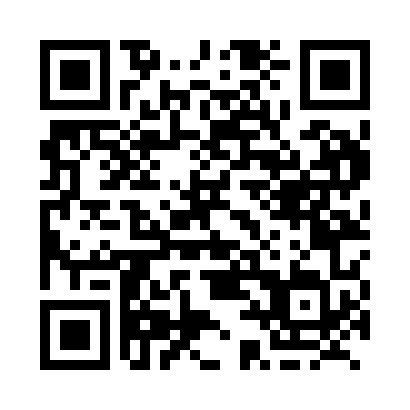 Prayer times for Ritchie, New Brunswick, CanadaMon 1 Jul 2024 - Wed 31 Jul 2024High Latitude Method: Angle Based RulePrayer Calculation Method: Islamic Society of North AmericaAsar Calculation Method: HanafiPrayer times provided by https://www.salahtimes.comDateDayFajrSunriseDhuhrAsrMaghribIsha1Mon3:435:431:346:579:2411:242Tue3:445:441:346:579:2311:233Wed3:455:441:346:579:2311:224Thu3:465:451:346:579:2311:225Fri3:475:461:346:579:2211:216Sat3:485:471:346:579:2211:207Sun3:505:471:356:579:2211:198Mon3:515:481:356:579:2111:189Tue3:525:491:356:569:2111:1710Wed3:545:501:356:569:2011:1611Thu3:555:511:356:569:1911:1512Fri3:565:511:356:569:1911:1313Sat3:585:521:356:559:1811:1214Sun3:595:531:356:559:1711:1115Mon4:015:541:366:559:1611:0916Tue4:035:551:366:549:1611:0817Wed4:045:561:366:549:1511:0718Thu4:065:571:366:539:1411:0519Fri4:075:581:366:539:1311:0320Sat4:095:591:366:529:1211:0221Sun4:116:001:366:529:1111:0022Mon4:136:011:366:519:1010:5923Tue4:146:021:366:519:0910:5724Wed4:166:041:366:509:0810:5525Thu4:186:051:366:499:0710:5326Fri4:206:061:366:499:0610:5227Sat4:216:071:366:489:0510:5028Sun4:236:081:366:479:0310:4829Mon4:256:091:366:479:0210:4630Tue4:276:101:366:469:0110:4431Wed4:296:121:366:459:0010:42